Smlouva o podmínkách vysílání zaměstnanců na ambulantní rehabilitačně rekondiční péči  uzavřená podle § 1746 odst. 2 zákona č. 89/2012 Sb., občanský zákoník, ve znění pozdějších předpisů, (dále jen smlouva) mezi:AGEL a.s.sídlo:	Vrchlického 1350/102, Košíře, 150 00 Praha 5IČO: 	00534111DIČ:	CZ699000899zastoupená:	Ing. Michal Pišoja, MPH, LL.M., předseda představenstva; MUDr. Marie Marsová, MBA, LL.M., místopředsedkyně představenstvazapsaná:	ve veřejném rejstříku vedeném Městským soudem v Praze, sp. zn. B 20225(dále jen „organizace“)a Česká průmyslová zdravotní pojišťovnasídlo:	Jeremenkova 161/11, Vítkovice, 703 00 OstravaIČO: 	47672234 DIČ: 	není plátcem DPHzastoupená:	Ing. Vladimírem Mattou, generálním ředitelemzapsaná:	ve veřejném rejstříku vedeném Krajským soudem v Ostravě, sp. zn. AXIV 545(dále jen „ČPZP“)(ČPZP a organizace dále společně jen „smluvní strany“ nebo samostatně „smluvní strana“)PreambuleA) Poskytovatel ambulantní rehabilitačně rekondiční péče:	Nemocnice AGEL Podhorská a.s., Hornoměstská 549/16, 795 01 RýmařovB) Místo plnění ambulantní rehabilitačně rekondiční péče: Nemocnice AGEL Podhorská a.s., Nádražní 1589/29, 792 01 Bruntál, RHB ambulanceC) Maximální počet účastníků ambulantní rehabilitačně rekondiční péče:86D) Maximální částka hrazená ČPZP poskytovateli:350.000 KčE) Maximální částka hrazená ČPZP poskytovateli za jednoho účastníka za jeden den:580 KčF) Maximální počet dní poskytování ambulantně rehabilitačně rekondiční péče jednomu účastníkovi:7G) Příspěvek dle této smlouvy budou čerpat i dceřiné společnosti organizace a další majetkově propojené společnosti organizace. Dceřiné a další majetkově propojené společnosti organizace jsou tyto:I. Předmět1.	Smluvní strany se touto smlouvou dohodly na podmínkách vysílání zaměstnanců organizace na ambulantní rehabilitačně rekondiční péči (dále jen „RRP“) u poskytovatele specifikovaného v preambuli pod písmenem A) této smlouvy (dále jen „poskytovatel“), za niž ČPZP poskytovateli hradí finanční příspěvek dle smlouvy uzavřené 
mezi ČPZP a poskytovatelem. 2.	Příspěvek poskytne ČPZP poskytovateli za pojištěnce ČPZP zaměstnané v organizaci [případně zaměstnané v dceřiných a dalších majetkově propojených společnostech organizace, pokud jsou tyto společnosti specifikovány a vyjmenovány v písm. G) preambule této smlouvy], pracující zejména na pracovištích se zvýšeným fyzickým 
a psychickým zatížením. 3. 	Podrobnosti k poskytování RRP a právům a povinnostem ČPZP a poskytovatele jsou uvedeny ve Smlouvě 
o poskytnutí ambulantní rehabilitačně rekondiční péče pojištěncům ČPZP (2024-2025) – část IV. veřejné zakázky (dále jen „realizační smlouva“).II. Závazky organizaceOrganizace odpovídá za výběr zaměstnanců, kterým bude RRP poskytnuta, a zavazuje se zajistit jejich účast.Úhrada příspěvku na RRP může být provedena pouze za zaměstnance organizace [případně zaměstnaného v dceřiné a další majetkově propojené společnosti organizace uvedené v písm. G) preambule této smlouvy], který je pojištěncem ČPZP po celou dobu čerpání RRP a jehož organizace nevykazuje dluh na zdravotním pojištění vůči ČPZP (dále jen „účastník“). Organizace se zavazuje, že na všech propagačních materiálech, které budou propagovat RRP a které bude organizace distribuovat svým zaměstnancům, bude logo ČPZP, včetně názvu pojišťovny a jejího kódu (205). Organizace se zavazuje distribuovat mezi všechny své zaměstnance propagační letáky ČPZP, které jí ČPZP k distribuci předá. Organizace se dále zavazuje, že na všech svých komunikačních kanálech, které provozuje (firemní časopis, intranet, firemní televizní kanál, apod.), bude alespoň dvakrát ročně propagovat ČPZP, 
a to na základě podkladů dodaných ze strany ČPZP.Organizace vybaví účastníka poukazem k účasti na RRP (dále též jako „voucher“), jehož vzor je obsažen v příloze č. 1 této smlouvy. Voucher je nepřenosný a po vyčerpání celého balíčku bude účastníkem a oprávněným zástupcem poskytovatele podepsán a odevzdán poskytovateli.Organizace projedná nástupní termíny a konkrétní počet účastníků s poskytovatelem nejpozději týden 
před plánovaným nástupem účastníků na RRP.Organizace po dohodě termínu s poskytovatelem zašle ČPZP a zároveň poskytovateli nejpozději týden 
před nástupem na RRP seznam účastníků, kteří budou čerpat tuto péči a jsou pojištěnci ČPZP, případně včas nahlásí změny, ke kterým došlo ve výběru účastníků v průběhu čerpání RRP.Organizace je povinna poučit účastníky RRP o nutnosti omluvy a přeobjednání se na náhradní termín 
u poskytovatele, pokud se účastník nemůže ve stanoveném termínu k čerpání služby z vážného důvodu dostavit, a to nejpozději 48 hodin předem. V případě nemoci účastníka nebo jiného vážného důvodu předloží účastník poskytovateli potvrzení od lékaře nebo sdělí, jaký vážný důvod mu bránil v čerpání služby. Maximální počet účastníků RRP za organizaci je specifikován v preambuli pod písmenem C) této smlouvy. Organizace není povinna vyčerpat maximální počet účastníků.Organizace je povinna bez zbytečného odkladu písemně informovat ČPZP o každém jednotlivém neposkytnutí RRP poskytovatelem dohodnutému počtu účastníků nebo o prodlení poskytovatele se zajištěním RRP oproti dohodnutému harmonogramu nástupu účastníků nebo o neposkytnutí požadovaného počtu procedur. Organizace se zavazuje uhradit poskytovateli případné náklady na RRP přesahující dohodnutý celkový limit specifikovaný v preambuli pod písmenem D) této smlouvy, a to ve výši sjednané v realizační smlouvě.III. Závazky ČPZP1.	Smluvní strany jsou si vědomy, že ČPZP za zaměstnance organizace a zaměstnance dceřiných či dalších majetkově propojených společností organizace specifikovaných v písm. G) preambule této smlouvy, kteří jsou uvedeni 
v seznamu účastníků vyhotoveném dle čl. II. odst. 6. této smlouvy a splnili další podmínky dle této smlouvy (zejména podmínky stanovené v čl. II. odst. 2. této smlouvy), hradí poskytovateli náklady na RRP maximálně 
do výše specifikované v preambuli pod písm. E) této smlouvy a do maximální souhrnné výše specifikované v preambuli pod písm. D) této smlouvy, dle smlouvy uzavřené mezi ČPZP a poskytovatelem. V případě dovršení částky specifikované v preambuli pod písmenem D) této smlouvy se ČPZP zavazuje poskytovatele a organizaci vyrozumět o vyčerpání příspěvku ČPZP na RRP pro organizaci. 2.	Smluvní strany jsou si vědomy, že dle realizační smlouvy ČPZP uhradí poskytovateli za RRP poskytnutou účastníkům, kteří jsou pojištěnci ČPZP, částku ve výši stanovené realizační smlouvou. V případě předčasného ukončení RRP účastníkem uhradí ČPZP pouze rehabilitačně rekondiční péči podle počtu dnů, ve kterých byla rehabilitačně rekondiční péče účastníkem čerpána. IV. Ostatní ujednání1.	Organizace je povinna poučit všechny účastníky, že každý účastník, kterému bude poskytnuta RRP, nese odpovědnost za škodu způsobenou:porušením provozního řádu poskytovatele;na majetku poskytovatele v prostorách a vybavení objektu poskytovatele, ve kterém bude poskytnuta RRP;porušením jiného závazného právního předpisu.2.	Vzniklou škodu je účastník RRP, kterému je poskytována RRP, povinen uhradit formou peněžité náhrady na základě protokolu o způsobené a vyčíslené škodě podepsaného odpovědným zástupcem poskytovatele a účastníkem. Organizace je povinna účastníka předem informovat o povinnosti nahradit poskytovateli způsobenou škodu.3.	Smluvní strany jako správci osobních údajů odpovídají za plnění svých povinností ve vztahu ke zpracování osobních údajů při plnění této smlouvy a v souvislosti s ní. Smluvní strany se zavazují přijmout taková opatření, aby nemohlo dojít k neoprávněnému nebo nahodilému přístupu k osobním údajům, k jejich změně, zničení či ztrátě, neoprávněným přenosům, k jejich jinému neoprávněnému zpracování, jakož i k jinému zneužití osobních údajů.V. Sankce1.	V případě, kdy účastník nahlášený poskytovateli s potvrzenou účastí nenastoupí bez uvedení důvodu na RRP, zaplatí organizace poskytovateli na jeho výzvu smluvní pokutu 500 Kč za každou jednotlivou neabsolvovanou proceduru účastníkem s tím, že smluvní pokuta se vztahuje k bezdůvodnému nenastoupení na RRP každým jednotlivým účastníkem samostatně.2.	Smluvní pokuta je splatná do 30 dnů ode dne doručení písemné výzvy oprávněné strany k jejímu zaplacení.VI. Závěrečná ustanoveníTato smlouva se uzavírá na dobu určitou do 30. 11. 2024.Změny a doplňky k této smlouvě je možné učinit pouze písemně po vzájemné dohodě smluvních stran formou vzestupně číslovaných dodatků. Od této smlouvy, resp. od dosud nesplněné části může ČPZP před uplynutím dohodnuté doby odstoupit s okamžitou účinností v případě legislativních změn, které nadále neumožní ČPZP tuto smlouvu plnit, nebo v případě předčasného ukončení realizační smlouvy.  Odstoupení od smlouvy musí být provedeno písemně. Smluvní strany výslovně souhlasí s uveřejněním této smlouvy v jejím plném rozsahu včetně příloh a dodatků v Registru smluv. Plněním povinnosti uveřejnit tuto smlouvu podle zákona č. 340/2015 Sb., o registru smluv, 
ve znění pozdějších předpisů, je pověřena ČPZP.Tato smlouva nabývá platnosti dnem podpisu oběma smluvními stranami a účinnosti dnem uveřejnění v Registru smluv.Všechny přílohy této smlouvy tvoří její nedílnou součást.Smluvní strany shodně prohlašují, že si tuto smlouvu před jejím podpisem přečetly a že byla uzavřena 
po vzájemném projednání podle jejich pravé a svobodné vůle určitě, vážně a srozumitelně a že se dohodly 
o celém jejím obsahu, což stvrzují svými podpisy.Tato smlouva je vyhotovena v elektronické podobě a podepsána smluvními stranami elektronicky.Seznam příloh:Příloha č. 1: Poukaz k účasti na RRP (voucher)ČPZP:							Organizace:Dne 6. 3. 2024						Dne 22. 3. 2024				……………………………………				……………………………………Ing. Vladimír Matta 					Ing. Michal Pišoja, MPH, LL.M.generální ředitel					předseda představenstvaČeská průmyslová zdravotní pojišťovna			AGEL a.s.							Dne 18. 3. 2024							……………………………………							MUDr. Marie Marsová, MBA, LL.M.							místopředsedkyně představenstva								AGEL a.s.Příloha č. 1: Poukaz k účasti na ambulantní rehabilitačně rekondiční péči (voucher)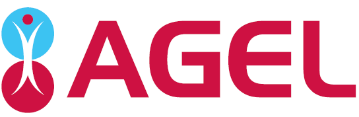 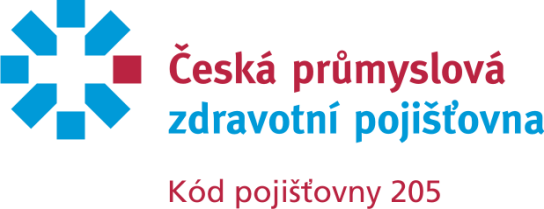 P O U K A Zk účasti na ambulantní rehabilitačně rekondiční péči (RRP) v roce 2024			Jméno a příjmení účastníka:  .....................................................................   rok narození:   ...........................................Vysílající organizace:……………………………………………………………………………………  IČO: …………………………..……………………. Pracovní zařazení účastníka, pracoviště v organizaci:……………………………………………………………………………………………….Poskytovatel zdravotních služeb:.……………………………………………………………………..…………………………………………………….Počet dnů rehabilitačně rekondiční péče: 7Termín:	.......................................................................Souhlasím s absolvováním rehabilitačně rekondiční péče v uvedeném místě a termínu.Datum převzetí poukazu   ..................................Podpis účastníka při převzetí poukazu..………………………………………………………..................................................______________________________________________________________________________________Potvrzení o absolvování RRP – doplní poskytovatel zdravotních služebZávěrečné vyhodnocení RRP: ..........................................................................................................................……………………………………………………………………………………………………………………………………………………………………………………………………………………………………………………………………………………………………………………………………Datum   ...................................Podpis a razítko lékaře poskytovatele...................................................Podpis účastníka rehabilitačně rekondiční péče: ………………………………………………………………..…………………….._______________________________________________________________________________________Potvrzený poukaz po ukončení RRP:odevzdat u poskytovatele Pokud se účastník nebude moci dostavit ve sjednaný den na RRP, je nutné to nahlásit poskytovateli nejpozději do 48 hod. 
před sjednaným termínem.Na rehabilitačně rekondiční péči pojištěncům ČPZP přispívá Česká průmyslová zdravotní pojišťovna.IČO: 00534111AGEL a.s. IČO: 29351073AGEL Servis a.s. IČO: 25966618AGEL Trade s.r.o. IČO: 26260654Avenier a.s. IČO: 25903659Dopravní zdravotnictví a.s. IČO: 47668580AGEL Hornická poliklinika s.r.o.IČO: 47973927Nemocnice AGEL Jeseník a.s. IČO: 25959905Kardiologické centrum AGEL a.s. IČO: 16628373Laboratoře AGEL a.s. IČO: 01755722Mateřská škola AGEL s.r.o.IČO: 26853167Medical Systems a.s. IČO: 25897551Nemocnice AGEL Český Těšín, a.s. IČO: 27332730Nemocnice AGEL Louny a.s. IČO: 25886207Nemocnice AGEL Nový Jičín a.s. IČO: 48401129Nemocnice AGEL Třinec-Podlesí a.s. IČO: 26822105Nemocnice AGEL Valašské Meziříčí a.s. IČO: 01968475AGEL Diagnostické centrum s.r.o.IČO: 47675934Perfect Distribution a.s. IČO: 25319141Repharm a.s. IČO: 27797660AGEL Středomoravská nemocniční a.s. IČO: 26797917AGEL Transfúzní služba a.s. IČO: 60793201Nemocnice AGEL Ostrava-Vítkovice a.s. IČO: 47668989Nemocnice AGEL Podhorská a.s. IČO: 27365867Nemocnice AGEL Říčany a.s. IČO: 28819705AGEL stomatologické centrum s.r.o. IČO: 02560739AGEL Střední zdravotnická škola a Vyšší odborná škola zdravotnická s.r.o.